في حالة ركوب الحافل ة ولم يكن لديك بطاقة  أوربانا  ،  فسوف  يتم  التعامل معك  ومخالفتك  من  قبل  الجهات المختصة.  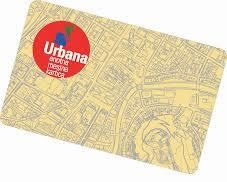 الرعاي ة الطبي ة لديك الح ق ف ي الحصو ل على رعاية طبية أثناء إقامتك ف ي دا ر اللجوء.  أبلغ  الأخصائي  الاجتماعي  الخاص  بك  عن  مشاكلك الصحية ، والذي سيحيلك إل ى الطاقم الطبي. العناية النفسية متاح ة أيضًا مرة واحدة في الأسبوع. لوحة  الإعلانا ت توجد لوحة إعلانات ف ي كل قس م من أقسام دا ر اللجوء. وسوف تجد عليها: المحتوى والجداول الزمنية )الطعام ، التخزين ، تغيير  أغطية السرير ، الدورات ، الأنشطة( القواعد المنزلية لدار اللجوء  معلومات مهمة أخرى الأخصائ ي الاجتماع ي يوجد في كل قسم أخصائي اجتماعي يقدم لك المساعدة النفسية والاجتماعية  )المساعدة  ف ي  مواقف  الحياة الصعب ة   ،  والمساعد ة في  حل  المشكلات  الشخصية  والقضايا  المتعلقة  بالاندماج  في المجتمع(.  يساعدك الأخصائي الاجتماعي في الأسئلة المتعلقة بإقامتك في  دار اللجوء )الملابس ، التصاريح ، الطعام ، الإقام ة ، القواع د المنزلية ، الرعاية الطبية ...( . يتم نشر ساعات عمل الخدمة الاجتماعية على لوحات الإعلانات الخاصة بدار اللجوء. لا توجد ساعات عمل في أيام السبت والأحد والعطلات الرسمية. الزيارات والإقامة والتنقل داخل دار اللجو ء يتم إجراء الفحص الصحي للغرف مرة واحدة في الأسبوع. يتم تنفيذه  من  قبل  الطاقم  الطبي  جنبًا  إلى  جنب  مع  الأخصائي الاجتماعي في دار اللجوء وخدمة الأمن.  حركة الأطفال القصر. يجب على الآباء أو الأوصياء التأكد من أن الأطفال لا يتحركون دون رقابة. يمكن للأطفال ف ي مرحلة م ا قبل المدرسة دخول غرفة الطعام برفقة والديهم أو أولياء أمورهم فقط. لا يمكن للأطفال الذي ن تقل أعمارهم عن 10 سنوات مغادرة دار اللجوء بمفردهم إلا بموافقة خطية من والديهم أو الأوصياء أو الممثلين القانونيين.  يسُمح بتغيير الغرف فقط بموافقة الأخصائي الاجتماعي.  لا يمكنك الدخول إل ى الأقسام ألأخرى - غير قسم إيوائك - إلا في حالة الأنشطة الترفيهية وزيارة الأخصائي الاجتماعي أو بإذن من الأخصائي الاجتماعي. يسُمح بزيارة الأشخاص المقيمين وفقًا للجدول الزمني المنشور على لوحات الإعلانات الخاصة بدار اللجوء. لا يسُمح بالزيارة إلا بتصريح زيارة صادر مسبقًا عن أخصائي اجتماعي في دا ر اللجوء.  لا  يسُمح  بزيارة الأشخاص  قبل تقديمهم لطلب اللجوء  لغير الممثلين القانوني ين أو المحامين. للموظفين  المختصين  ،  م ع  جهاز  الأمن   ،  حق  وواجب  دخو ل الغرف لأداء واجباتهم. التنقل في ليوبليان ا لاستخدام  حافلات  المدين ة  في  ليوبليانا  ،  يجب  إستخدام  بطاق ة أوربانا  Urbana  )في  الصورة  على  اليمين(.  ستحصل على البطاقة قي دار اللجوء إن إحتجت للوصو ل  إل ى  المؤسسات )طبيب ، مدرسة ، إلخ(. ويجب إعادة البطاقة بعد الاستخدام.  يمكنك شراء بطاقة أوربانا من ماكينات البيع الخاص ة أو محلات بيع الصحف أو محطات البنزين. قم بتحميل البطاق ة بمبلغ ماد ي للدفع مقابل المشاوير الفردي ة.  جمهورية سلوفينيا  مكتب حكومة جمهورية سلوفينيا                     تسيستا ف جوريتسه 15 لرعاية المهاجرين وإ ندماجهم                                  1000 ليوبليانا  قسم الإستقبال والرعاية  الإقامة في دار اللجوء –  المعلومات الأساسي ة يوجد في دار اللجوء أشخاص من مختلف الأعراق والجنسيات والأجناس  والأعمار  والمعتقدات   السياسية  والعادات  والثقافات. من أجل التعايش اللطيف مع هذ ا التنوع ، نطلب منك الكثير من  التفاهم المتبادل والتسامح واحترام القواع د المنزلية.  الدخول والخرو ج م ن دار اللجو ء يسمح الدخول والخروج ببطاقة طالب الحماية الدولية:  من الاثنين إلى الخميس من الساعة 6.00 إل ى الساع ة 23.00  ،  أيام  الجمعة  والسبت  والأحد  والعطلات الرسمية حتى 01.00.  القص ر غير المصحوبين بذويهم من الاثنين إل ى الجمعة من  الساعة  6.00 إلى  الساعة 21.00  ،  أيام السبت والأحد والعطلات الرسمية حتى الساع ة 22.00.  عند الخروج  ، يجب عليك تسليم مفاتيح غرفتك لموظف الاستقبال وأخذ البطاقة  ، وعند الدخو ل  ، يجب عليك إعاد ة البطاقة وأخ ذ المفتاح. إذا قضيت الليلة خارج منزل اللجوء بدون تصريح ، فلن تحصل عل ى مصروف الجيب الشهر المقبل. إذا  رفضت  تفتيش  حارس  الأمن  ،  فلن  يسُمح  لك  بالدخو ل والخروج. يتحقق الموظفون المختصون م ن وجود المقيمين في الغرف  ، لذلك يجب إظهار الهوية بوضو ح )يجب أن يكون الوج ه مرئيًا(.  النظام الليلي والراح ة بين الساع ة 22:00 والساعة 06:00 هناك هدوء ليلي ووق ت للراحة. لا يسُمح بالأنشطة التي تخل بالراحة والهدوء أثناء اللي ل.  يجب  إعادة  المشروبات  الكحولية  والأشياء  المصادرة  إلى  الشخص المأوى بناء على طلبه عند الإخلاء من دار اللجوء. المشاري ع: الدورا ت  ، المساعدة القانونية  ، الجمعيا ت في  دار  اللجوء   ،  تقوم  الجمعيات  الإنسانية  والمنظمات  غير الحكومية بأنشطة مختلفة:  تقديم  معلومات  عن  الحقوق  والواجبات  وإجراءا ت الاعتراف بالحماية الدولية والمساعدة القانونية دورة في اللغة السلوفينية ووسائل تعليمية محو الأمية للقصر غير المصحوبين بذويهم  الدع م النفسي والاجتماعي العديد من الأنشطة الترفيهية.  من أجل ضمان الأمن والنظام ، يحُظر ما يلي في دار اللجوء: إخراج  الطعا م  وأدوات  المائدة  والأواني  من  غرف ة الطعام دون إذن  ؛ تغيير ترتيب المعدات في الغرف ونقل الأثاث من غرف ة إلى أخرى  ؛ كتابة ووضع أ ي ملصقات سواء ذاتية اللصق أو غيرها على الجدران والمعدات  ؛ التدخين  ف ي  الأماكن  العامة  أ و  الغرف  التي  يوج د  بها عدة أشخاص  ؛ الاحتفاظ بالدراجات ووسائل النقل الأخرى في المناطق غير المخصصة لهذ ا الغرض  ؛ التعبير عن التعصب العنصري أو الديني أو القومي أو الجنسي أو السياسي أو غيره م ن أشكال التعصب بأ ي شكل من الأشكال ؛ أي  سلوك  مسيء  أو  عنيف  تجاه   الموظفين  والمقيمين  والزوار وغيرهم  ؛ إدخال  واستهلاك  المشروبات  الكحولية  والمسكرات الأخرى  ؛ إدخال أجسام خطرة ومواد شديد ة الاشتعال ؛ عدم  الامتثال  لأوامر  المسؤولين  ،  مما  قد  يؤدي  إلى اضطرابات خطيرة في القدرة الاستيعابية  ▪ صنع أو إحضار أشياء مناسبة للهجوم أو الهروب أ و ارتكاب جريمة جنائية ؛ تعمد  انتهاك  اللوائح  الخاصة  بالحماية  من  الحريق  أ و الانفجار أو الكوارث الطبيعية الأخرى  ؛ التسبب عمدا في ألأضرار مادية ؛ إعاق ة عملية إيواء الأشخاص ف ي الغرفة  ؛ أداء أنشطة مربحة في مباني الإقامة ؛ تسجيل المقابلات أو تصويرها مع موظفي المكتب أو  المتعاقدين معه ؛ إنتهاك نظام الأمن والسلامة العامة؛ إطلاق إنذارات الحريق بدون مبرر في الأقسام ؛ استخدم الأجهزة الكهربائية الخاصة بك دون تصريح ؛ إدخا ل أ ي شيء إل ى الأماكن الخاصة بإيواء الأشخاص الذين لم يقدموا طلبات اللجوء بعد.  القواعد المنزلية لدار اللجوء يجب على المقيمين في دار اللجوء: الاعتناء بالنظافة الشخصية ونظافة أماكن المعيشة ؛ تنظيف غرفهم يوميًا ، وترتيبها جيدًا مرة واحدة على الأقل في الأسبوع وتمكين فح ص النظافة  ؛ المحافظة على نظافة الأماكن العامة والمراحيض  ؛ الإبلاغ عن الأضرار التي لحقت بالأماكن العامة والمعدات للأخصائي الاجتماعي في دار اللجوء  ؛ اتباع الجدول الزمني للوجبات والأنشطة ؛ إبلاغ الأخصائي الاجتماعي أو الطاقم الطبي في دار اللجوء في حالة الاشتباه في وجود مرض معد ؛ الامتثال للتشريعات المتعلقة بفرز النفايات ؛ إعادة بطاقات  أوربانا  الصادرة إليهم للوصول إلى المؤسسات وممارسة الحقوق ؛ تسليم بطاقة مقدم الطلب إلى موظف الاستقبال عند الوصول إلى دار اللجوء ؛  توفير الرعاية الأبوية للأطفال  ؛ التخلص من النفايات في المناطق المخصصة  ؛ السماح بتنفيذ الإجراءات الصحية والتطهير اللازمة  ؛ حماية ممتلكات دار اللجوء من التلف والأضرار  ؛ استخدام المياه والكهرباء بشكل اقتصادي.  عند دخو ل دار اللجوء  ، بناءً  على طلب الأم ن ، يج ب إظهار  محتويات  الأمتعة  والسماح  بالتفتيش  السطحي وتمكين تفتيش الغرفة التي يتم إيواؤهم فيها ؛ ▪ إبلاغ الأخصائي الاجتماعي ف ي دار اللجوء عل ى الفو ر بفقدان البطاق ة ، والذي بدوره يحيل صاحب الشأن إل ى موظف وزارة الداخلي ة المختص ؛ الحرص على تمديد صلاحية البطاقة  ؛ تجفيف الغسيل والملابس في مناطق محددة للتجفيف ؛ إتباع تعليمات وأوامر المختصين . يعتني المقيمون بأنفسهم على ممتلكاتهم الخاص ة يمكن تسليم الأموال والأشياء الثمينة إلى المسؤول ع ن الشؤو ن المالية. وفي هذه الحالة ، يتم إعطاء المقيم شهادة أو وصل بذلك. 